1st International Day of YogaAshgabat21 June 2015 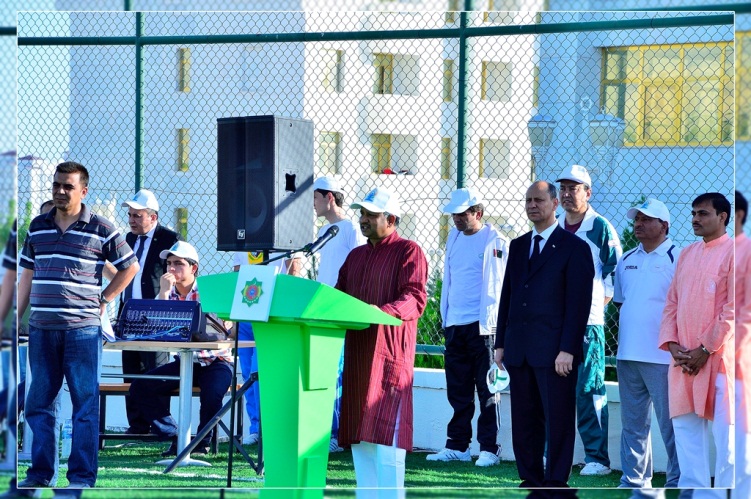 Ambassador of India Dr. T.V. Nagendra Prasad welcoming the Chief GuestH.E. Mr. Amannepesov Nurmuhammet Kakabayevich, Minister of Health Care & Medical Industry of  Turkmenistan at the 1st International Day of Yoga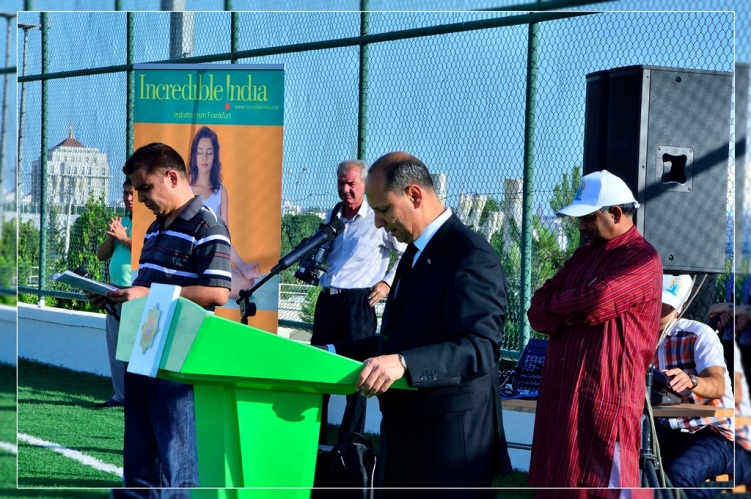 H.E. Mr. Amannepesov Nurmuhammet Kakabayevich, Minister of Health Care & Medical Industry of   Turkmenistanaddressing the participants at the 1st International Day of Yoga 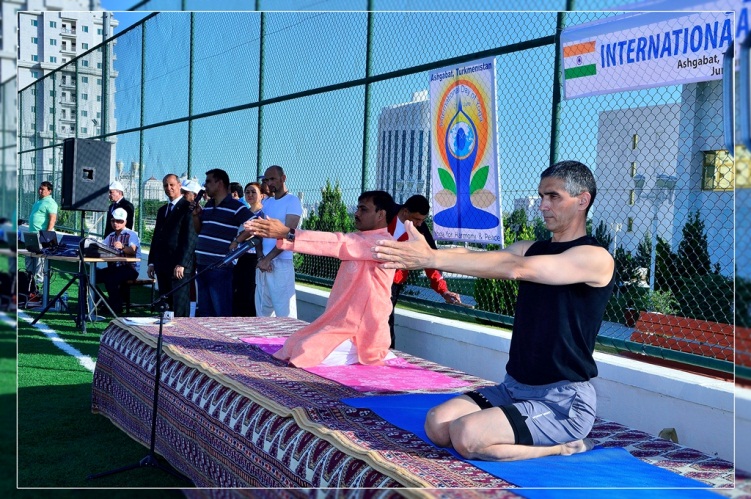 Yoga Teacher from India along with a local Yoga practitioner showing various yoga postures to the participants 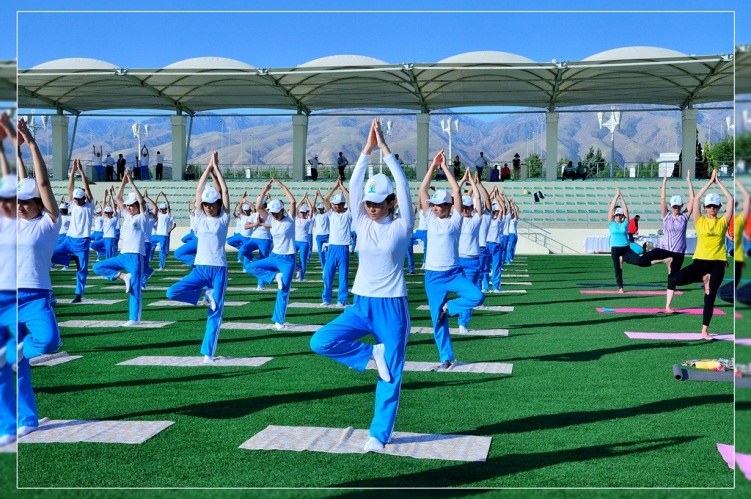 Participants doing Yoga postures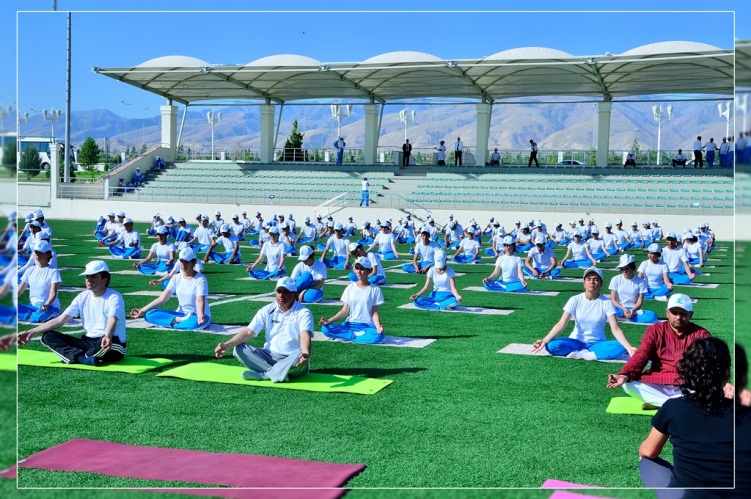 Chief of Protocol, MFA and other participants doing Dhyan Mudra 